«Памяти достойны» Курский муниципальный округНазвание школьного образовательного туристского маршрута«Памяти достойны»Ресурсы о регионе и районе маршрутаКурский муниципальный округ (центр – станица Курская), состоит из 47 населенных пунктов. СсылкаРасположен в юго-восточной части Ставропольского края, граничит с Кировским районом на западе, Степновским и Нефтекумским районами на севере, а также Кабардино-Балкарией на западе, с Северной Осетией и Чеченской респубикой на юге и с Дагестаном на востоке.По территории района протекают реки Кура и Терек, а также проходит магистральный Терско-Кумский канал, Вдоль рек и созданных на них водохранилищ расположены населенные пункты следования маршрута, которые связаны доступным транспортным сообщением со станицей и другими городами края. В районе хорошо работает сотовая связь всех операторов сотовой сети, а также мобильный интернет на всем пути маршрута. 5 января 1943 года район был освобождён от немецко-фашистских захватчиков.На территории округа проходил огненный рубеж 1942-1943 гг.На территории района расположены 39 памятников ВОВ. СсылкаПредполагаемая целевая аудиторияПодготовленные обучающиеся в возрасте от 13 до17 лет по программам туристической направленности в составе туристической группы.СезонАпрель-октябрьКлючевые направления #История #Патриотка #Активный туризм #Родной край #Герои # Отечество #КурскийРайон #СтавропольеМаршрут интегрируется в образовательные /воспитательные программыВозможные образовательные и воспитательные эффекты- дополнительные общеобразовательные программы (туристско-краеведческая, естественно-научная направленности)- программы предпрофессиональной подготовки- программы воспитательной работы В целом деятельность обучающихся направлена на осознание гражданской идентичности и несет за собой ярко выраженную патриотическую составляющую краеведческой деятельности в реализации ДООП «Юные туристы-спасатели».Возможный уровень познавательной/образовательной нагрузкиДосуговыйОзнакомительныйПросветительскийУглубленный в рамках изучения учебного предмета Исследовательский Доступность для детей с ОВЗ и детей-инвалидовУсловно доступен для детей ОВЗ с нарушением слуха (слабослышащие) в сопровождении взрослыхПродолжительность маршрутаколичество дней 4, количество ночевок 3 (полевые условия, ночевки в палатках)Протяженность маршрутаобщая протяженность маршрута 31,5 км.Пункты, через которые проходит маршрутОбъекты показаперечень населенных пунктов: с. Эдиссия, х.Глубокий, пос.Винсовхоз, ст.Курская, х.Новая деревня, х.Зайцев. объекты показа:  Памятник "Войнам-однополчанам погибшим на фронтах ВОВ" с.Эдиссия; Памятник "Памяти жертвам нацизма" пос.Винсовхоз; "Мемориал Вечной славы" ст.Курская; Могила "Пионера-героя Вити Зелёного " х.Новая деревня; Памятник "Войнам-землякам погибшим в ВОВ" х.ЗайцевЦели и задачи маршрута, в т.ч. образовательные и воспитательныеЦель маршрута: формирование физического, познавательного и интеллектуального потенциала у обучающихся посредством туризма и краеведения.Образовательные: - формировать систему знаний по основам техники пешеходного туризма, организации быта в походах и устойчивого интереса к туризму; - развивать познавательный интерес к поисково-исследовательской деятельности средствами туризма; - обеспечивать безопасность спортивных туристских походов; - обучить умениям и навыкам в работе с картой и компасом. Метапредметные: - развиватье активную туристско-спортивную и краеведческую деятельность учащихся, интерес к родному краю, станице; - развивать творческую активность, логическое, нестандартное мышление учащихся; - формировать навыки туристкой техники, ориентирования, выживания в природной среде; - совершенствовать физические навыки учащихся – силу, выносливость, координацию движений в соответствии с их возрастными и физическими возможностями. Личностные: - содействовать гармоничному развитию личности,- совершенствовать духовные и физические потребности; - формировать жизненную самостоятельность и волевые качества обучающихся; - развивать сплочение обучающихся в единую команду, посредством туристского воспитания;- воспитывать гуманное, деятельностное отношение к природе, целостное отношене к жизни.Перед прохождением маршрута обучающиеся: Ведут поисково-краеведческую деятельность: изучают материал о памятниках воинам – участникам ВОВ, находящимся на пути следования по маршруту;Распределяют между собой информацию и готовят доклады об изученных памятниках;Составляют фотоотчет по результатам похода.На протяжении маршрута – наблюдение, сбор и описание краеведческого материала, защита и беседа по подготовленной к выступлениям информации.В вечернее время, на стоянках – рассказы, беседы, дискуссии о районе, его истории, обычаях, известных людях, значимых событиях, легендах.Знакомство с туристским бытом в природных условиях, развитие навыков безопасного поведения в социальной и природной среде.СтоимостьВключает:- проезд на автобусе в обратную сторону;  - питание - продукты (приготовленные в походных условиях).Дополнительные условияЛичное снаряжение1)   рюкзак с полиэтиленовым вкладышем;2)   спальный мешок;3)   коврик изолирующий (пенополиуретановый);4)   непромокаемые пакеты для упаковки личных вещей;5)   штормовой костюм или анорак;6)   шерстяной спортивный костюм;7)   куртка теплая (или свитер шерстяной);8)   смена белья;9)   рубашка;10)  шорты, плавки (купальный костюм);11)  носки шерстяные — 2 пары;12)  носки хлопчатобумажные — 2 — 3 пары;13)  шапочка с козырьком, косынка;14)  очки солнцезащитные;15)  ботинки туристские;16)  кроссовки или кеды;17)  туалетные принадлежности;18)  полотенце для тела и для ног;19)  кружка, ложка, миска, нож (КЛМН);20)  накидка от дождя;Групповое снаряжениепалатки;медицинская аптечка;ремонтный набор;часы;костровое хозяйство;тент для кухни;хозяйственный набор для приготовления пищи;топор;пила.Карта маршрутаПосмотреть карту маршрутаФотоматериал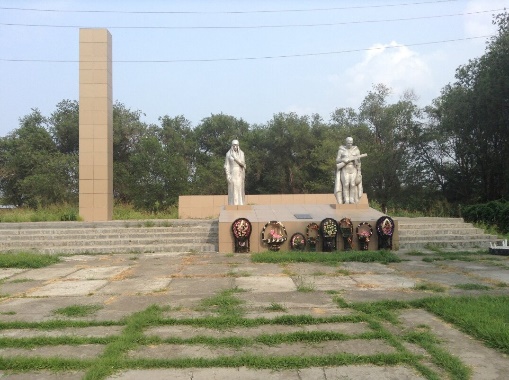 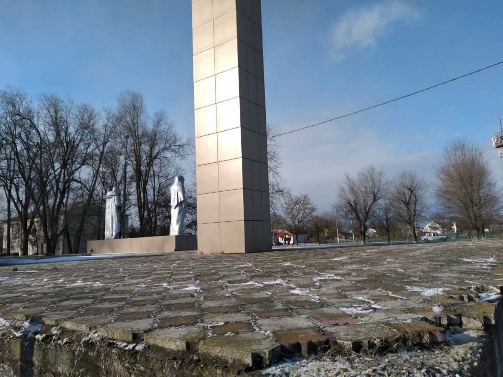 С.Эдиссия, Памятник - Братская могила воинов Советской Армии, погибших в 1942-1943 гг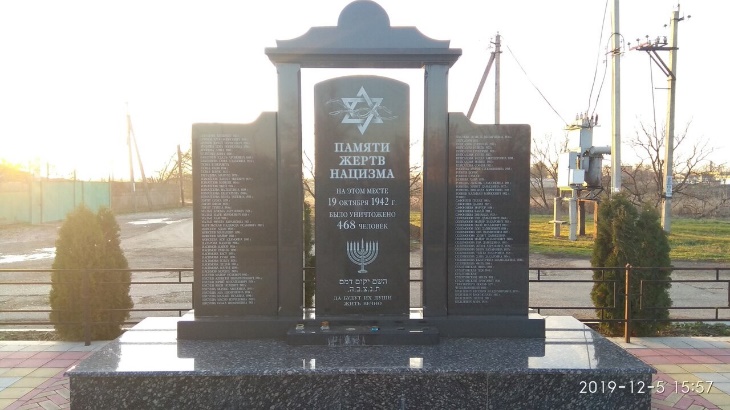 П.Винсовхоз, Памятник Памяти жертв нацизма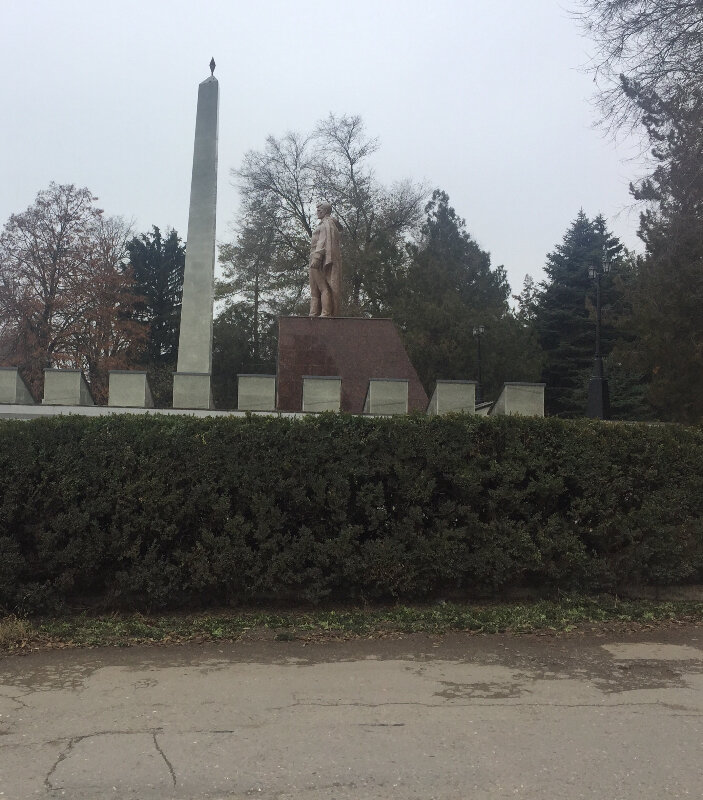 Ст.Курская, Воинам, погибшим в годы Гражданской и Великой Отечественной войн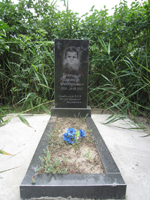 х.Новая деревня, Могила пионера-героя Вити Зелёного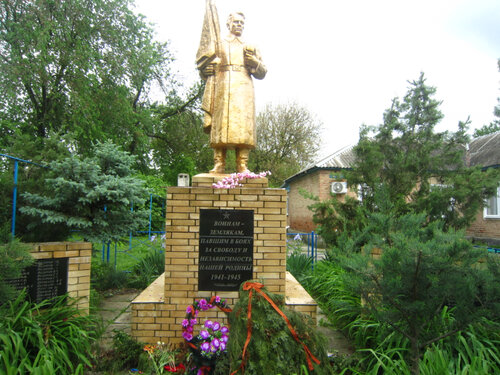 Воинам-землякам, погибшим в годы Великой Отечественной войны1 деньс.Эдиссия- х.Глубокий (6,370 км). Место отправления – средняя школа села Эдиссии. Обучающиеся отправляются к памятнику - Братской могиле воинов Советской Армии, погибших в 1942-1943 гг, где производят уборку памятника и рассказывают об истории его возникновения. Далее двигаются к оз.Глубокому для ночевки.х.Глубокий-Ямский лес (15 км) Основной день похода, который включает в себя посещение и уборку трех памятников ВОВ: памятника Памяти жертв нацизма (п.Винсовхоз), памятник воинам, погибшим в годы гражданской и Великой Отечественной войн (ст.Курская), могила Вите Зеленому (х.Новая Деревня). Ночевка в Ямском лесу, Кановское урочище.Ямский лес-Зайцевский лес (9 км). Степенное движение к следующему месту ночлегаЗайцевский лес-х.Зайцев (1 км). Поход завершается в х.Зайцев возле памятника Воинам-землякам, погибшим в годы ВОВ. Обучающиеся проводят уборку памятника и проводят построение, на котором ответственный рассказывает о памятнике. 2 деньс.Эдиссия- х.Глубокий (6,370 км). Место отправления – средняя школа села Эдиссии. Обучающиеся отправляются к памятнику - Братской могиле воинов Советской Армии, погибших в 1942-1943 гг, где производят уборку памятника и рассказывают об истории его возникновения. Далее двигаются к оз.Глубокому для ночевки.х.Глубокий-Ямский лес (15 км) Основной день похода, который включает в себя посещение и уборку трех памятников ВОВ: памятника Памяти жертв нацизма (п.Винсовхоз), памятник воинам, погибшим в годы гражданской и Великой Отечественной войн (ст.Курская), могила Вите Зеленому (х.Новая Деревня). Ночевка в Ямском лесу, Кановское урочище.Ямский лес-Зайцевский лес (9 км). Степенное движение к следующему месту ночлегаЗайцевский лес-х.Зайцев (1 км). Поход завершается в х.Зайцев возле памятника Воинам-землякам, погибшим в годы ВОВ. Обучающиеся проводят уборку памятника и проводят построение, на котором ответственный рассказывает о памятнике. 3 и далее деньс.Эдиссия- х.Глубокий (6,370 км). Место отправления – средняя школа села Эдиссии. Обучающиеся отправляются к памятнику - Братской могиле воинов Советской Армии, погибших в 1942-1943 гг, где производят уборку памятника и рассказывают об истории его возникновения. Далее двигаются к оз.Глубокому для ночевки.х.Глубокий-Ямский лес (15 км) Основной день похода, который включает в себя посещение и уборку трех памятников ВОВ: памятника Памяти жертв нацизма (п.Винсовхоз), памятник воинам, погибшим в годы гражданской и Великой Отечественной войн (ст.Курская), могила Вите Зеленому (х.Новая Деревня). Ночевка в Ямском лесу, Кановское урочище.Ямский лес-Зайцевский лес (9 км). Степенное движение к следующему месту ночлегаЗайцевский лес-х.Зайцев (1 км). Поход завершается в х.Зайцев возле памятника Воинам-землякам, погибшим в годы ВОВ. Обучающиеся проводят уборку памятника и проводят построение, на котором ответственный рассказывает о памятнике. Методически материалы для работы на маршрутеМаршрут разработан в рамках дополнительной общеобразовательной общеразвивающей программы «Юные туристы-спасатели», для пятого года обучения (базовый уровень).Посмотреть карту маршрута